附件3：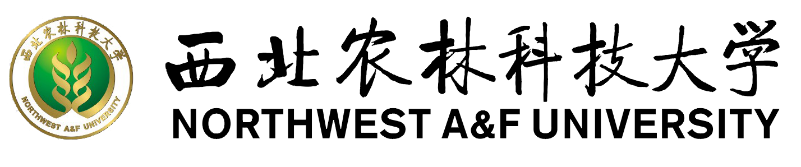 2017年度红旗团支部（十佳团员、优秀团干、优秀团员）事迹材料园艺1601团支部 张三 2018年4月3日2017年度红旗团支部（十佳团员、优秀团干、优秀团员）事迹材料园艺学院 园艺1601班 张三 2016000001一、格式要求1.封皮统一为上页格式，具体文字内容请自行修改。2.首行为标题，二号黑体，居中；若有副标题，另起一行小二号楷体，居中。3.个人信息：在题目下一行以“园艺学院 园艺161班 张三 2016000001”形式注明个人信息，三号楷体，居中。4.正文字体：三号仿宋，首行缩进2个字符。  5.保存格式：保存为word 97-2003版本，文件扩展名必须为***.doc。二、内容要求1.红旗团支部：着重介绍支部的思想建设、组织建设、作风建设和学风建设、支部宣传工作，以及支部开展团组织生活情况，参加社会实践、青年志愿者服务及校园文体活动等其它团内活动情况，支部的特色工作或活动等。（可以附上有代表性的照片）2.十佳团员：着重从政治素质、理论学习、文明修养、纪律观念、学习成绩、工作能力、文体活动、科技创新、社会实践、群众基础等方面汇报个人事迹。3.优秀团员：着重从政治素养、学习工作、日常生活、科技创新、社会实践、志愿服务、文体活动等方面汇报个人事迹。4.优秀团干：着重从政治素养、学习生活、学生工作、科技创新、社会实践、志愿服务、文体活动等方面汇报个人事迹。